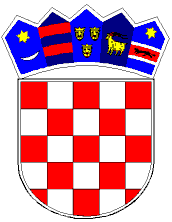 
           REPUBLIKA HRVATSKAKRAPINSKO-ZAGORSKA ŽUPANIJA               GRAD PREGRADA        GRADSKI SAVJET MLADIH              GRADA PREGRADEKlasa: 021-05/17-01/15 Urbroj: 2214/01-03-17-1Pregrada, 25. veljače 2017.Na temelju članka 19. Zakona o savjetima mladih („Narodne novine“, broj 41/14), a u skladu s člankom 15. Odluke o osnivanju Gradskog savjeta mladih Grada Pregrade („Službeni glasnik Krapinsko – zagorske županije“, broj 22/14), Gradski savjet mladih Grada Pregrade  je na 8. sjednici, održanoj 25. veljače 2017. donio:IZVJEŠĆE
o radu Gradskog savjeta mladih
Grada Pregrade za 2016. godinuČlankom 15. Odluke o osnivanju Gradskog savjeta mladih Grada Pregrade utvrđeno je da Gradski savjet mladih Grada Pregrade podnosi godišnje izvješće o svom radu Gradskom vijeću Grada Pregrade.Tijekom 2016. godine Savjet mladih Grada Pregrade održao je pet (5) sjednica, na kojima je razmatrao teme i pitanja iz svog djelokruga.Savjet mladih u svom prvom sazivu djeluje u sastavu: Ane-Mary Grilec (predsjednica Gradskog savjeta mladih Grada Pregrade), Mario Petrač (zamjenik predsjednice Gradskog savjeta mladih Grada Pregrade), Hrvoje Novak, Marin Ivanjko, Petra Vdović, Lucija Vnuk i Tea Škrnjug.Siječanj, 2016. 29. siječnja 2016. – Noć muzeja – sudjelovanje u kvizu povodom Noći muzeja  Veljača, 2016. 22. veljače 2016. - Sjednica Savjeta mladih Grada Pregrade - Izvješće o radu Savjeta mladih za 2015. i razgovor o aktivnostima za 2016.29. veljače 2016. –Sudjelovanje na Radnom sastanku Koordinacije gradskih savjeta mladih Republike Hrvatske 
Ožujak, 2016. 19.-20. ožujka 2016. - Sudjelovanje na konferenciji “Mladi i EU” održanoj u Trogiru u organizaciji Koordinacije savjeta mladih RHSvibanj, 2016. 20. svibnja 2016. - Sjednica Savjeta mladih Grada Pregrade - Plan aktivnosti povodom manifestacije “Branje grojzdja”Rujan, 2016.18. rujna 2016. – Članovi Gradskog Savjeta mladih Grada Pregrade organizirali su Ljudski čovječe ne ljuti se sa ciljem poticanja međusobne tolerancije, uvažavanja mišljenja te rješavanja sukoba bez konflikata i socijalizaciju među djecom i mladima. 20. rujna 2015. - Sjednica Savjeta mladih Grada Pregrade - Donošenje Programa rada Savjeta mladih Grada Pregrade za 2017. godinu i donošenje Financijskog plana Savjeta mladih Grada Pregrade za 2017. godinu
Studeni, 2016.25. studenog 2016. – Predsjednica Savjeta mladih Grada Pregrade predstavila je kao primjer dobre prakse izrade Gradskog programa za mlade Grada Pregrade na javnoj tribini u sklopu projekta “Regionalni program za mlade Krapinsko-zagorske županije 3.0”Prosinac, 2016. 2.-04. prosinca 2016. – Sudjelovanje na nacionalnoj Konferenciji Savjeta mladih Republike Hrvatske u Karlovcu16. prosinca 2016. - Tematska sjednica Savjeta mladih Grada Pregrade pod nazivom “Mogućnosti volontiranja kod mladih” na kojoj je Savjet mladih Grada Pregrade ugostio predstavnike/predstavnice Savjeta mladih Grada Krapine. PREDSJEDNICA SAVJETA MLADIH 
GRADA PREGRADEAne – Mary Grilec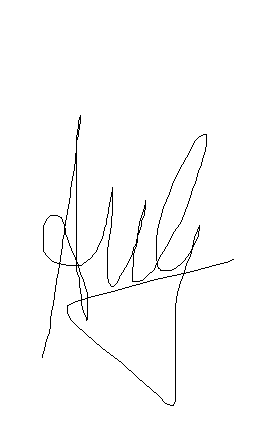 